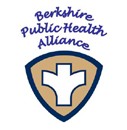 Berkshire Public Health Alliance1 Fenn Street Suite 201, Pittsfield, Massachusetts 01201Alliance Director’s CommitteeMarch 2, 2023 2:30 p.m.VIA Zoom: https://us02web.zoom.us/j/84195604416?pwd=Uy82SllqOVZGRjEzcnRZcDFjT3JCQT09AGENDAUpdatesContracts StaffingTraining Hub On-line permitting upgrade updateGrants & Potential ProjectsInsurance Updates – Any thoughts on projects?Mini Grant Requests (Peru, Egremont)State & Regional Updates SAPHE 2.0 – Lobby DayCapacity Assessment Feedback to DPHWorkplan/FY 24 Budget (nothing received from DPH yet)Updated Fee Schedule (if time allows)Any Unforeseen Business